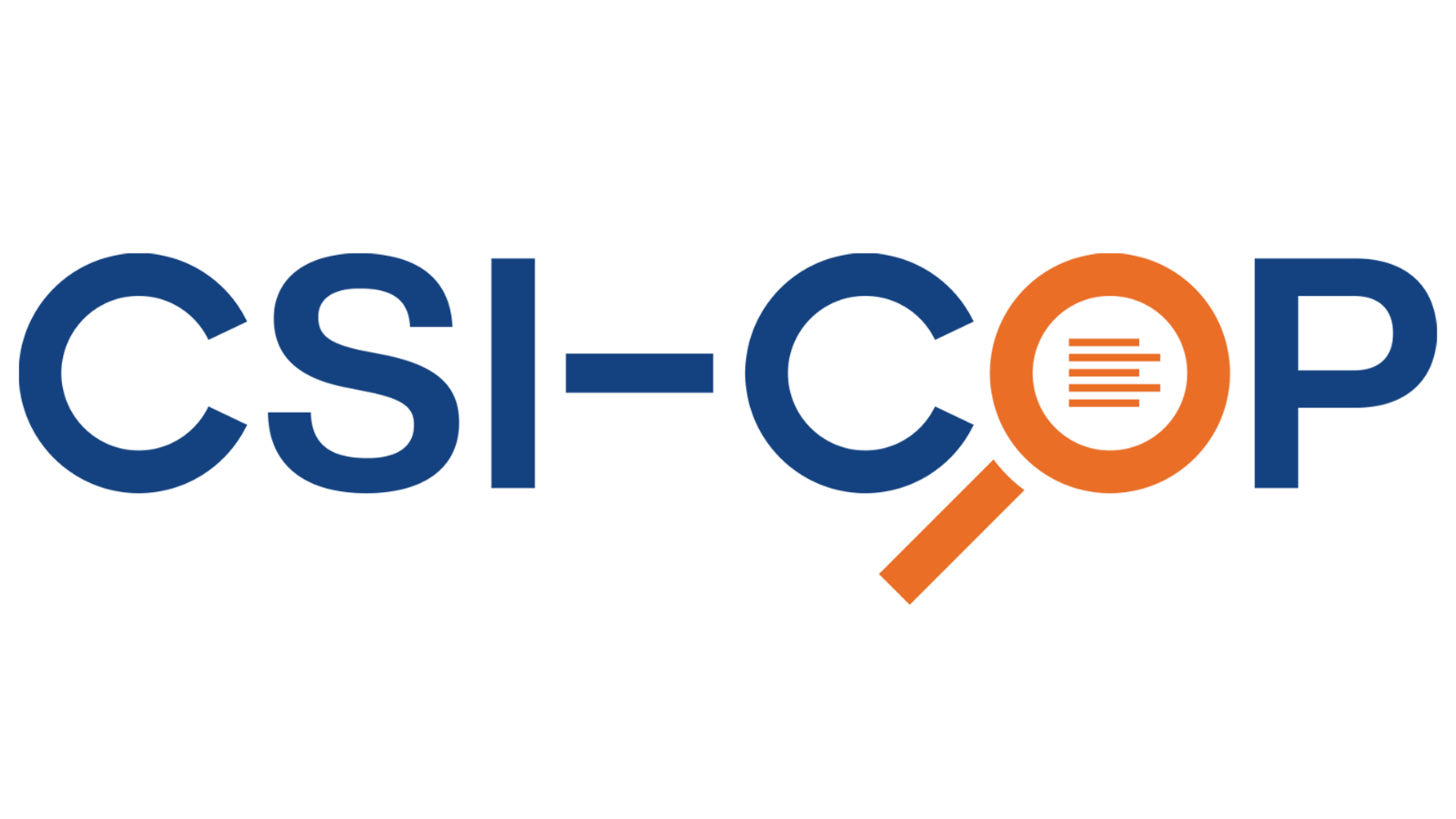 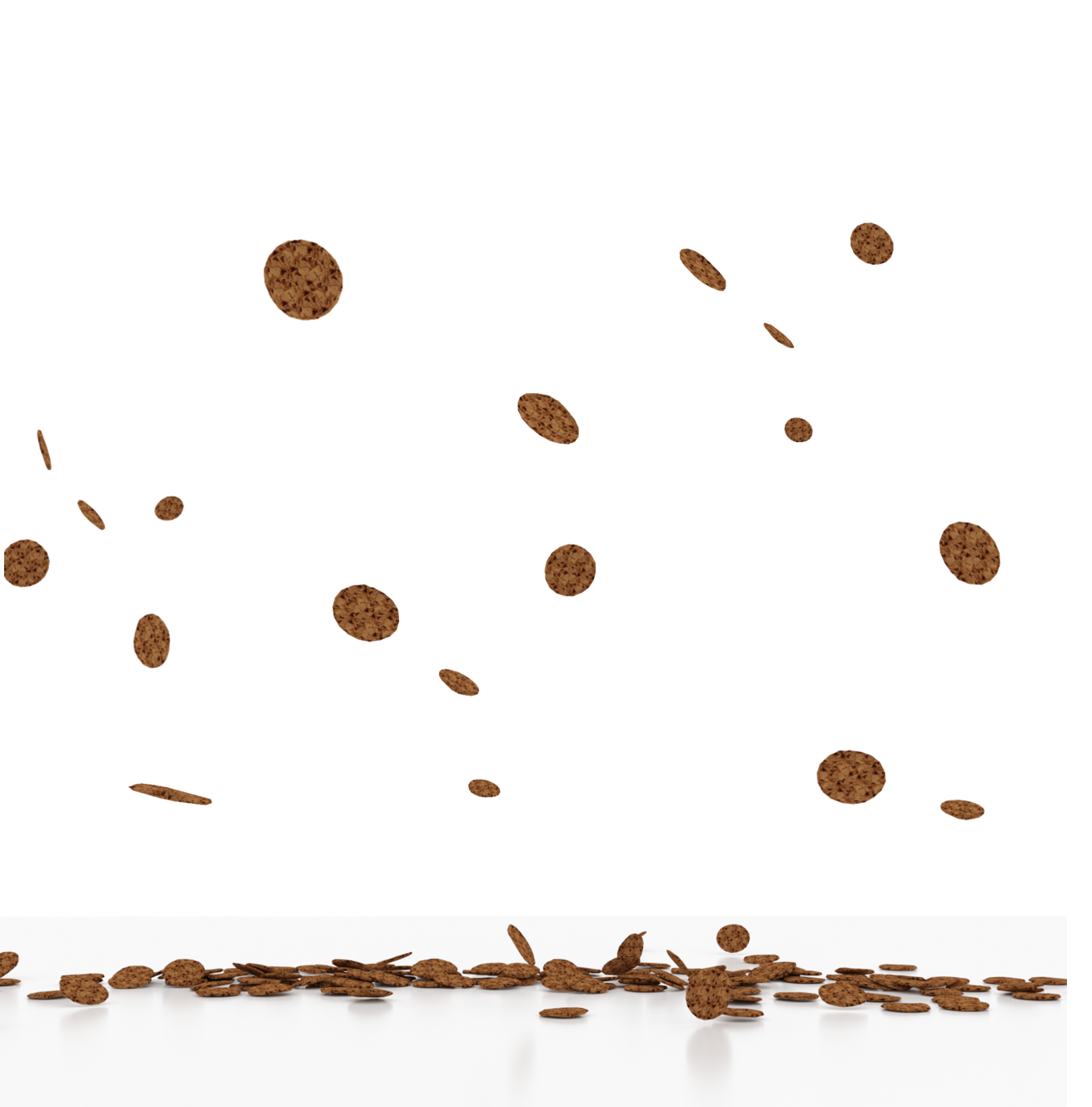 ÍNDEXMOOC CSI-COP. Curs d’aprenentatge informal				Pàg. 2Detalls del curs								Pàg. 3Pas 1: Privacitat								Pàg. 4Pas 2: Dades							   		Pàg. 8Pas 3: Rastreig en línia							Pàg. 14Pas 4: Dret a la protecció de dades i a la privacitat			Pàg. 22Pas 5: Eines per protegir les teves dades i la teva privacitat		Pàg. 27Valoració del curs								Pàg. 32Avaluació de l’aprenentatge						Pàg. 33Converteix-te en un científic ciutadà CSI-COP				Pàg. 34Enquesta									Pàg. 35MOOCEl curs gratuït d’aprenentatge informal de CSI-COP (curs online massiu i obert —MOOC—) pot dur-se a terme en línia o descarregant-lo com a document. El temps estimat per a la seva realització  és d’unes 2,5-3 hores. Aquest MOOC tracta del de les teves dades i el teu dret a la privacitat en línia. A Internet, les teves dades es recopilen a través de tecnologies digitals de llocs web o aplicacions (programes de software dels dispositius mòbils). Aquestes tecnologies inclouen cookies; petits arxius de text que, en visitar una pàgina a Internet, s’emmagatzemen en els ordinadors d’escriptori, portàtils o dispositius intel·ligents (com tauletes o telèfons mòbils). Les cookies poden incloure rastrejadors digitals, com ara el seguiment de la ubicació precisa del teu dispositiu. La configuració de l'aplicació també pot tenir permisos per accedir als teus contactes, a la càmera, als missatges, al micròfon i a altres dades dels teus dispositius mòbils. La ubicació d’un dispositiu pot identificar la persona que utilitza o és propietària del dispositiu, de manera que el seu rastreig té implicacions en relació a la protecció de dades i la privadesa.El projecte finançat per CSI-COP EU Horizon2020  té com a objectiu principal educar informalment al gran públic en les tecnologies de rastreig en línia i en la seva desactivació, de manera que aquest públic pugui convertir-se, si ho desitja, en «científic ciutadà». Un científic ciutadà (CC) és un membre de la població general involucrat en la recopilació i anàlisi de dades, com a part d'un projecte de col·laboració amb científics professionals. L' objectiu de CSI-COP és involucrar els científics ciutadans perquè es s'uneixin a l' equip de el projecte CSI-COP per investigar fins a quin punt el rastreig (tracking) es realitza de manera predeterminada a Internet. El reglament general de protecció de dades (RGPD) de 2018 ofereix una llista de verificació amb la qual es pot avaluar el seu compliment. L'equip de CSI-COP creu que el enfocament des de la ciència ciutadana és necessari per forjar la col·laboració entre ciutadans i científics i investigar fins a quin punt els nostres dades són rastrejades en línia a través dels llocs web que visitem i de les aplicacions que fem servir. Per a qui és aquest curs?Aquest curs s’adreça a qualsevol persona major d’edat que estigui interessada en comprendre de quina manera les nostres dades es recullen a través d’Internet i per mitjà de les aplicacions que fem servir, i que vulgui aprendre com protegir la seva privacitat en línia. Què necessites per a realitzar aquest curs?Un smartphone, tauleta, ordinador portàtil o d’escriptori amb connexió a Internet. Si accedeixes a la xarxa wifi d’una universitat o biblioteca, has de tenir en compte que els beneficis d’una xarxa wifi pública i gratuïta comporten el risc que els pirates informàtics puguin accedir a les teves dades. Consulta la informació de Kaspersky sobre com evitar riscos en les xarxes públiques de wifi aquí: https://bit.ly/3v6thffSi utilitzes TwitterAl final de cada secció (pas), et fem una proposta de tuit que pots enviar a tercers per fer-los saber que estàs duent a terme el curs d’aprenentatge informal de CSI-COP. Si ho desitges, també pots etiquetar a CSI-COP: @cop_csi.Consulta els detalls del curs a la pàgina 3, i realitza tots els exercicis dels passos 1, 2, 3, 4 i 5 que trobaràs a partir de la pàgina 4.A cada pas es fa una breu introducció dels objectius d’aprenentatge i del contingut de la secció i, per tal d’ampliar informació, al final de cada etapa, hem posat a la teva disposició un apartat amb propostes de lectura addicional, on trobaràs enllaços a una sèrie de material juntament amb el nom dels seus autors.Per tal de millorar el teu aprenentatge i comprensió del curs, respon a la pregunta clau de cada pas, que t’invita a considerar una qüestió sobre un tema abans d’aprendre més sobre el particular. Pots discutir la pregunta clau (i altres) amb els teus familiars i amics, o parlar amb d’altres persones al fòrum que trobaràs a la web de CSI-COP (et caldrà registrar-te prèviament en el següent enllaç: https://csi-cop.eu/citizenscientistlogin/).Després de cada pas, també podràs avaluar el teu aprenentatge gràcies a una sèrie d’exercicis relacionats. I, en finalitzar la darrera secció, trobaràs un apartat per revisar tot el curs, així com la informació necessària per poder unir-te a l’equip CSI-COP i convertir-te en científic ciutadà, investigar sobre la privadesa en línia i ser un defensor de la privacitat.Esperem que gaudeixis molt del curs!DETALLS DEL CURSPAS 1PAS 2PAS 3PAS 4PAS 5Valoració del cursAvalua el teu aprenentatgePer tal d’avaluar el teu aprenentatge i obtenir un certificat CSI-COP, respon les preguntes següents i envia les respostes a l’Huma o el Jaimz als correus electrònics que trobaràs a continuació. Si obtens un 8/10 o més, rebràs un certificat d'educació informal CSI-COP. Pot s intentar respondre les preguntes tantes vegades com vulguis i enviar les teves respostes a l'equip de CSI-COP de la Universitat de Coventry:    Huma: ab7778@coventry.ac.uk / Jaimz: ad5956@coventry.ac.ukPreguntes«La privacitat s'ha convertit en un problema des de l'aparició de Facebook». Aquesta afirmació és vertadera o falsa?«El mode “incògnit” del navegador Google Chrome et permet fer cerques amb total privacitat». Aquesta afirmació és vertadera o falsa?«En utilitzar una xarxa wifi pública es poden compartir les dades de localització». Aquesta afirmació és vertadera o falsa?«Les dades personals sensibles es relacionen amb el teu nom». Aquesta afirmació és vertadera o falsa?«La presa d'empremtes digitals és un tipus de rastreig dels llocs web que utilitza els atributs del teu dispositiu o navegador per construir el teu perfil». Aquesta afirmació és vertadera o falsa?Quina de les següents categories fa referència a dades de comportament? Marca totes les que ho siguin a la llista següent:Les teves interaccions en un lloc webLes teves dades de navegació webL'historial de compres en líniaQuan utilitzes un mapa en líniaQuan fas servir una aplicació (per exemple, per controlar la teva salut)«Els drets humans es consideraven quelcom essencial per a la nostra dignitat i per protegir els nostres drets bàsics i les nostres llibertats». Aquesta afirmació és vertadera o falsa?« D'acord amb la Declaració Universal de Drets Humans (DUDH), els teus drets inclouen "protecció contra interferències arbitràries en la privacitat, la família, la llar o la correspondència d'una persona”». Aquesta afirmació és vertadera o falsa?«Segons la convenció europea de drets humans (CEDH): en l'era moderna no tenim dret a esperar una vida privada i familiar a la nostra llar i la nostra correspondència». ¿Aquesta afirmació és vertadera o falsa?De conformitat amb el Reglament General de Protecció de Dades (RGPD), tenim dret a... (selecciona totes les opcions que corresponguin):Ser informatsLa transparènciaLa protecció de dadesNo ser filmats per les càmeres d'altres personesConverteix-te en un científic ciutadàEnquesta CSI-COP —1MOOC CSI-COP: un curs d’autoaprenentatge informalEl teu dret a la privacitat en líniaObjectius del MOOCEl curs en línia gratuït de CSI-COP està dissenyat en cinc passos. Completar cada pas et proporcionarà els coneixements necessaris per prendre decisions informades sobre el teu dret a la privacitat en línia i per dotar-te de les habilitats necessàries per cercar i bloquejar les tecnologies de rastreig a Internet i en les aplicacions dels teus dispositius Android (per exemple, mòbils o tauletes Samsung). Un cop completat el curs, podràs sol·licitar un certificat d’educació informal CSI-COP. I, seguidament, podràs passar de ser un estudiant informal a convertir-te en un científic ciutadà voluntari que s'uneixi a l'equip CSI-COP per investigar fins a quin punt es fa un seguiment de les teves dades a través d'Internet (més informació al pas 5).https://cordis.europa.eu/project/id/873169Què pots esperar d’aquest curs(objectius d’aprenentatge)Adquisició de coneixements sobre la privadesa acordats als estatuts de drets humans.Habilitats pràctiques (coneixements tècnics) per descobrir les tecnologies de rastreig en línia integrades en llocs web i en aplicacions d’Android. Informació sobre com convertir-se en un científic ciutadà i com unir-se a l’equip de CSI-COP per investigar l’abast del rastreig en línia a través de les tecnologies de rastreig digital.Durada del cursEl curs està dissenyat per poder ser realitzat de les maneres següents:Realització dels cinc passos en una sola sessió —tant a nivell teòric com pràctic—  en unes 2,5 o 3 hores. Al teu ritme.Detalls del curs d’aprenentatge informalDetalls del curs d’aprenentatge informalTítolProtegeix les teves dadesObjectius i resumAquest curs- taller està dissenyat per a ser completat en mig dia i d'una sola vegada. No obstant això, pots esglaonar els passos d'aprenentatge per adaptar-los a la teva disponibilitat.En aquest curset en línia, comprendràs de manera integral les diferents facetes de la privacitat i quina relació té tot plegat amb la forma com les teves dades personals poden ser emprades per part de tercers durant la teva interacció en línia en llocs web i durant l’ús d'aplicacions. Així mateix, aprendràs com prendre decisions informades sobre les teves dades personals i com verificar la transparència en la manera en què es recopilen.Què aprendràs(resultats de l’aprenentatge)Resultats d’aprenentatge previstos en aquest curs:Descriure i analitzar les diferents facetes de la privacitat.Identificar i avaluar la manera com es recopilen dades personals durant la navegació per Internet i l’ús d’aplicacions en dispositius intel·ligents.Comprendre els drets a la privacitat resultants dels estatuts per a la protecció de dades.Contingut del cursLa privacitat i les seves diferents facetesQuè són les dades personals?Com es recopilen les dades personals a través del nostre ús d'Internet?Dret a la privacitat (ONU; EU; RGPD)Protecció de les dades personals en líniaTítol pas 1:Diferents facetes de la privacitatEn aquest pas aprendràs a:1.	Descriure i analitzar les diferents facetes de la privacitat.TemaLa privadesa i les seves diferents facetesPregunta clauLa privacitat va a la deriva?Pregunta als teus familiars i amics què pensen de la privadesa. Pots compartir els vostres punts de vista (teus i dels teus contactes) al fòrum de la web de CSI-COP (https://csi-cop.eu/forum/ ). Per tal de publicar al fòrum, caldrà que et registris a la web i iniciar sessió mitjançant aquest enllaç: https://csi-cop.eu/citizenscientistlogin/.Resum breuJan Holvast (2009) «La discussió sobre qüestions de privacitat és tan antiga com la humanitat» .(Consulta l'apartat de lectures addicionals al final d’aquest pas).ContingutBreu història de la «privacitat»Segons Jan Holvast (2009), «la discussió sobre qüestions de privacitat és tan antiga com la humanitat . Començant per la protecció de el cos i la llar propis, aquesta aviat va evolucionar cap al control de la informació personal».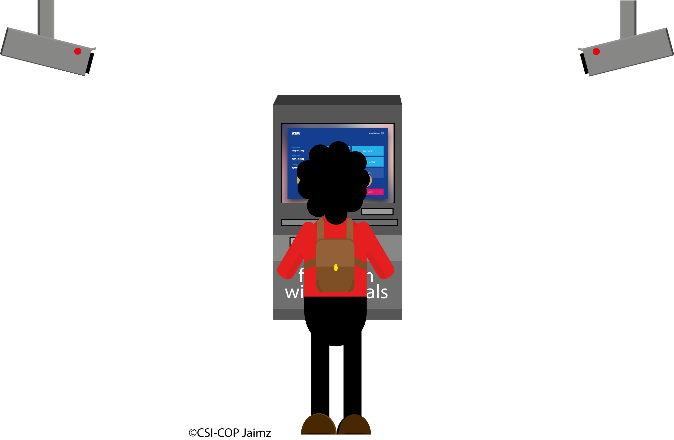 Ei 1890, Warren i Brandeis van escriure: «que l'individu hagi de tenir protecció total en relació a la seva persona i a les seves possessions és un principi tan antic com el dret consuetudinari», i també : «en temps molt primerencs, la llei només resolia les ingerències físiques en la vida i la propietat» . I van afegir que «ara [el 1890], el dret a la vida ha passat a significar... el dret a viure tranquil», mentre que «el terme “propietat” ha crescut fins a abastar totes les formes de possessió, tant intangibles com tangibles» .El 2001, Nissenbaum va informar que «l'any 2010 va ser un gran any per a la privacitat en línia. Els informes d'errors de privacitat, com ara els relacionats amb Google Buzz o les volubles polítiques de privacitat de Facebook, van aparèixer a les portades dels mitjans de comunicació més destacats. En la seva secció «What They Know» (El que saben), The Wall Street Journal va alertar sobre el rastreig desenfrenat dels individus en vistes a la publicitat conductual i per altres raons. En relació a l’ètica de la privadesa, Marijn Sax (2018) es centra en preguntes com: «Quin és el valor de la privacitat?» i «Quines normes de privadesa han de respectar els individus (inclosos nosaltres mateixos), la societat i l’estat?».Google ChromeÉs possible que tinguis activat el mode incògnit del navegador Chrome de Google per mantenir la teva privacitat. Tot i així, sembla que Google «recopila en secret grans quantitats de dades d'Internet, fins i tot si els usuaris naveguen en mode "incògnit" per tal de mantenir la privacitat de la seva activitat de recerca» (Nayak i Rosenblatt, 2021). Una notícia de Bloomberg (2021) informa que «uns consumidors han presentat una "demanda col·lectiva" al·legant que "fins i tot amb la recopilació de dades a Chrome desactivada, altres eines de Google utilitzades pels llocs web acaben acumulant la seva informació personal"» (Nayak i Rosenblatt , 2021). Pots obtenir més informació sobre aquest cas en el nou lloc de Bloomberg aquí: https://bloom.bg/3gFt4vV.Facebook: 533 milions de violacions de dades d’usuarisEs possible que hagis vist les últimes notícies sobre el fet que no importa si intentem mantenir la nostra informació mínimament privada, perquè, si fem servir les xarxes socials, quedem a disposició del propietari de la plataforma i de la competència per assegurar la nostra privacitat.  Les dades personals de més de 530 milions d’usuaris de Facebook es van trobar disponibles en un lloc web per a pirates informàtics l’abril de 2021 (Holroid, 2021). La informació personal dels 533 milions de persones afectades inclou usuaris de Facebook ens els següents països:—Més de 35 milions a Itàlia,—més de 32 milions a EE.UU.,—gairebé 20 milions de comptes a França, —11 milions d’usuaris al Regne Unit i—6 milions d’usuaris a la Índia.Lomas (2021) informa que el bolcat de dades (de la informació que els usuaris de Facebook han compartit en aquesta plataforma) inclou:—IDs de Facebook, —noms complets, —números de telèfon,—ubicacions, —dates de naixement,—biografies i —algunes adreces de correu electrònic.Pots llegir més sobre el tema a: TechCrunch. Si ets usuari de Facebook i vols esbrinar si la teva informació està inclosa en aquesta violació de dades de Facebook, ho pots comprovar ja sigui mitjançant el teu correu electrònic, la teva ID de Facebook o el teu número de telèfon a les següents pàgines web:Have I been pwned? (M’han enganyat?). Aquí: https://haveibeenpwned.com/Have I been Zucked? (M’han «absorbit»?). Aquí: https://haveibeenzucked.com/També pots seguir els tuits de The Real Facebook Oversight Board, «fer que Facebook reti comptes», a Twitter: https://twitter.com/FBoversight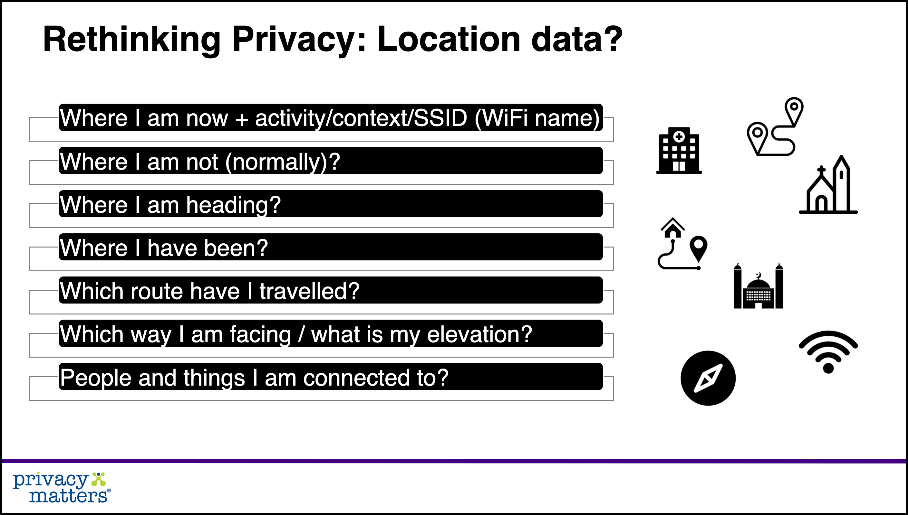 Traducció:Repensar la privacitat: Què passa amb les dades d'ubicació?On soc ara + activitat / context / SSID (identitat de la wifi)On no estic (normalment)?On vaig?Quin trajecte he recorregut?Amb qui i amb què he connectat?Què esperar dels propers passos del cursEn el següent punt (pas 2) començarem a fixar-nos en la informació i les dades personals.En el tercer pas, veurem com es realitza el rastreig de les nostres dades. En el quart, veurem quins drets tenim sobre la nostra privacitat. I en l'últim punt d'aquest curs, el pas 5, descobrirem quines eines en línia podem utilitzar per assegurar millor la nostra privacitat i protegir les nostres dades.    Revisa el teu aprenentatgeComprova el que has après en aquest pas responent la pregunta següent i realitzant els exercicis proposats a continuació.Revisa el teu aprenentatgeQuè es la privacitat?ExercicisExercici 1La següent afirmació és vertadera o falsa?«El debat sobre la privacitat és nou, des de la invenció de Facebook».Exercici 2:Discuteix el concepte de privacitat amb la família, amics, veïns o companys de treball.Què has après del que entens per privacitat i del que en pensen altres?Recordatori: pots compartir els vostres punts de vista (teus i dels teus contactes) al fòrum de la web de CSI-COP (https://csi-cop.eu/forum/ ). Per tal de publicar al fòrum, caldrà que et registris a la web i iniciar sessió mitjançant aquest enllaç: https://csi-cop.eu/citizenscientistlogin/.Objectiu dels exercicisEntendre les facetes de la privadesa.Proposta de tuitEn l'era de l'accés mòbil a Internet, hauria d'importar més la comoditat que la privacitat?Lectures addicionals per al pas 1Els enllaços a les lectures addicionals esmentades en aquest punt es poden consultar clicant el text subratllat.Lectures recomanades—Lomas, N. (2021). Answers being sought from Facebook over latest data breach. Tech Crunch. Pots llegir l’article en anglès aquí: https://tcrn.ch/3xfrTsE—Nayak, M. i Rosenblatt, J. (2021). Google Must Face Suit Over Snooping on ‘Incognito’ BrowsingBloomberg Technology. Pots llegir l’article en anglès aquí: https://bloom.bg/3gFt4vV—The Real Facebook Oversight Board (el compte de la Junta de Supervisió de Facebook). Compte de Twitter: @Fboversight (https://twitter.com/FBoversight)Lectures addicionals—Holroyd, M. (2021). «Ireland launches data protection inquiry into Facebook hack». Euronews – Ireland. Pots llegir l’article en anglès aquí: https://bit.ly/3mOfIOM—Holvast, J. (2009). «History of Privacy». En V. Matyàš et al. (Eds.): The Future of Identity, IFIP AICT 298, pàgs. 13-42, 2009. IFIP International Federation for Information Processing 2009. Pots llegir-lo en anglès a ResearchGate: https://www.researchgate.net/publication/225802214_History_of_Privacy—Nissenbaum, H. (2011). «A Contextual Approach to Privacy Online». Dædalus, Journal of the American Academy of Arts & Sciences, Vol. 140, Nº. 4 (Tardor 2011), pàgs. 32-48. Pots llegir l’article en anglès aquí: https://www.amacad.org/publication/contextual-approach-privacy-online—Sax, M. (2018). «Privacy from an Ethical Perspective». Capítol a: B. Van der Sloot & A. De Groot (Eds.), The Handbook of Privacy Studies: An Interdisciplinary Introduction (pàgs. 143-173). Amsterdam: Amsterdam University Press. Pots llegir l’article en anglès aquí: https://papers.ssrn.com/sol3/papers.cfm?abstract_id=3299047—Warren, S.D. & Brandeis, L.D. (1890). «The Right to Privacy». Harvard Law Review, Vol. 4, núm. 5. (Dic. 15, 1890), pàgs. 193-220. Pots llegir l’article en anglès si segueixes aquest enllaç: The Right to Privacy on JSTORTítol pas 2:Informació i dades personalsEn aquest pas aprendràs a:1.	Descriure i analitzar les diferents facetes de la privacitat.TemaQuè són les dades personals?Pregunta clauPer què hauria d'importar qui té accés a les meves dades si no tinc res a amagar?Pregunta als teus familiars i amics què pensen sobre les seves dades.Pots compartir els vostres punts de vista (teus i dels teus contactes) al fòrum de la web de CSI-COP (https://csi-cop.eu/forum/ ). Per tal de publicar al fòrum, caldrà que et registris a la web i iniciar sessió mitjançant aquest enllaç: https://csi-cop.eu/citizenscientistlogin/.Resum breuAndreas Weigend (2017): «Cada vegada que busquem alguna cosa a Google, contactem amb algú a través de Facebook, demanem un Uber en algun lloc o fins i tot si simplement encenem una llum, generem dades que les empreses recopilen».(Consulta la secció de lectura s addicional al final d’aquest pas).ContingutQuè són les dades (data)?Recapitulació : en el primer pas hem introduït el concepte de «privacitat».En aquesta segona etapa del curs d' educació informal de CSI-COP, comprendràs «què són les dades (data)» i quines «dades sobre tu» resulten involucrades en diferents moments de la teva vida a la xarxa; ja sigui en comprar per Internet, enviar missatges a amics o durant la recerca d' informació, entre d'altres.  En anglès, el singular de «data» (dades) és «datum»:Una única porció de qualitat o quantitat sobre alguna cosa. «Data», en anglès, és un nom col·lectiu (més que un sol ítem):Punts d’informació. Per exemple, dades sobre tu:—Si ets estudiant (tant si ets estudiant «local» com internacional)—Data de naixement—Qualificacions per aconseguir plaça a la universitat—Adreça postal (de la llar o la residència habitual durant el curs)—Número de contacte—…Les dades («data») es troben a tot arreu i s’emmagatzemen de diferents maneres:Sense estructurar: —Visionat de vídeos de YouTube—Consulta de les imatges d’Instagram—Lectura de correus electrònics—Imatges per satèl·lit—Dades meteorològiques—…Estructurades:—Número d’identificació de l’estudiant o personal (cadena de números)—Número de la Seguretat Social—Reserves aèries—…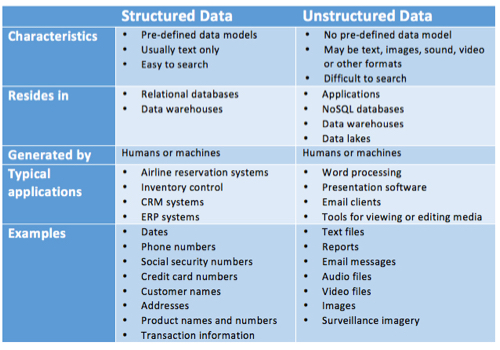 Font de la imatge: https://bit.ly/2PhkKHaTraducció de la imatge:Segons Irwin (2021): «En determinades circumstàncies, qualsevol de les següents poden considerar-se dades personals»:—Un nom i cognom—Una adreça postal—Una adreça de correu electrònic—Un número de targeta d'identificació—Dades de localització—Una adreça de Protocol d'Internet (IP)—L'identificador de publicitat del teu telèfon.Les dades personals són dades que identifiquen una persona «física» (viva).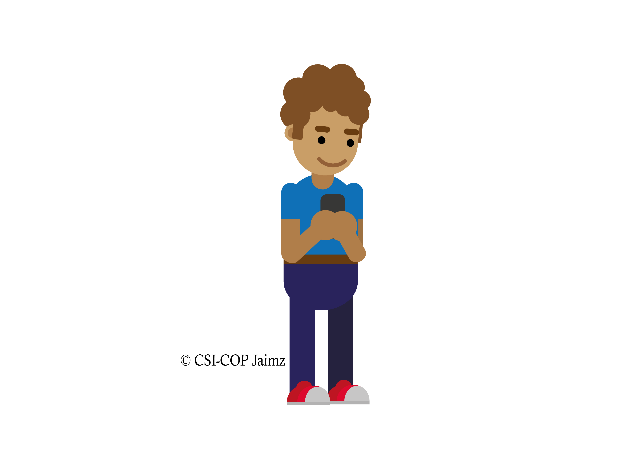 Pat Walshe de Privacy Matters (Afers de Privacitat) diu: «Fem servir els nostres telèfons intel·ligents i ordinadors com mai abans per fer trucades; enviar missatges de text i imatges personals; enviar missatges a la gent a través dels serveis de WhatsApp o Snapchat; comprar aliments o medicines en línia; compartir facetes personals de les nostres vides a les xarxes socials; buscar informació sobre salut mental o física, política, religió o llocs per visitar; navegar per llocs web; deixar comentaris i indicar el que ens agrada i el que no; etc. Ser digital genera una gran quantitat de dades sobre nosaltres, sovint personals i sensibles. Dades que poden permetre que altres ens coneguin millor que nosaltres mateixos» (Privacy Matters). Podem oferir dades voluntàriament quan fem una comanda en línia o agendem una cita mèdica, i també es poden capturar i observar les nostres dades i dels nostres dispositius i comportament en línia (com les pàgines web que visitem, les cançons que escoltem o les pel·lícules que veiem, el tipus de dispositiu que fem servir o la nostra ubicació —essent-ne nosaltres conscients o no—). Les dades es poden deduir quan creem un perfil i s’analitza la nostra informació (com ara quin usuari va escoltar una cançó o veure una pel·lícula en línia, la categoria de la cançó o pel·lícula, en quin punt una persona va aturar una cançó o una pel·lícula, juntament amb la data i el moment en què es va fer la pausa i es va reiniciar o es va deixar d'escoltar o mirar, la ubicació en la qual estava —el país, com a mínim…—, etc.); dades, totes elles, que són com una mena d'ombra digital de les activitats en línia (Privacy Matters).A més de les dades personals, també hi ha dades personals sensibles. Segons el reglament general de protecció de dades (RGPD), sobre el qual aprendrem més en el pas 4, les dades personals confidencials poden incloure dades que revelin:origen racial o ètniccreences religiosesopcions polítiquesafiliacions sindicalsLes dades personals sensibles també inclouen dades sobre la salut d'una persona (mental o física, per exemple); dades sobre la seva vida sexual o orientació sexual; dades genètiques; dades biomètriques (utilitzades per identificar de forma única a algú) i dades relacionades amb condemnes i delictes penals (Privacy Matters). L’abril de 2021, Brodkin (2021) va informar que T-Mobile: «iniciarà un nou programa que utilitzarà algunes de les dades que tenim sobre vostè (...) incloent-hi la informació que obtenim de les dades d’ús de la web i del seu dispositiu (com les aplicacions que hi té instal·lades) (...) i de les interaccions amb els nostres productes i serveis, per a ús publicitari propi i de tercers, a no ser que ens indiqui el contrari».Com et sentiries si el teu operador de telefonia mòbil t’informés que actuaran com T-Mobile? O, si fas servir T-Mobile, com et fa sentir la seva declaració sobre la recopilació i ús de les teves dades?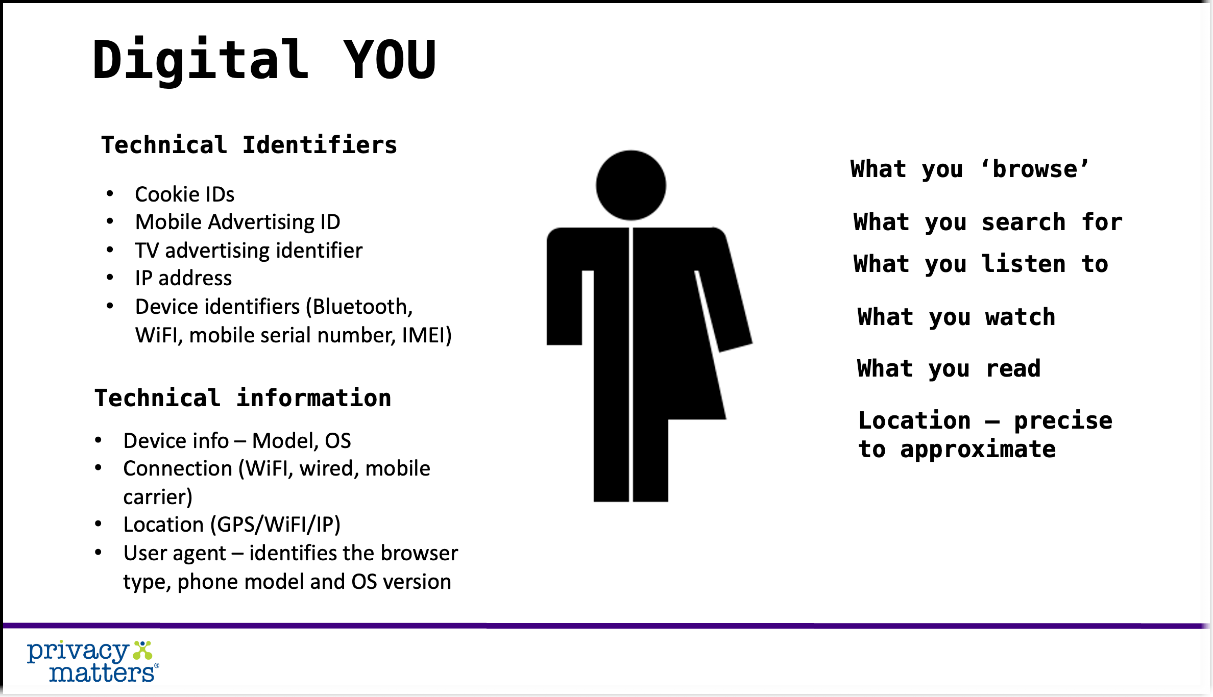 Traducció de la imatge: EL TEU JO DIGITALIdentificadors tècnics—ID de cookies—ID de publicitat mòbil—ID de publicitat televisiva—Adreça IP—Identificador de dispositius (Bluetooth, wifi, número de sèrie del mòbil, IMEI)Informació tècnica—Informació de dispositiu (model, sistema operatiu)—Connexió (wifi, cable, operador de telefonia mòbil)—Ubicació (GPS, wifi, IP)—Agent d'usuari (identifica el tipus de navegador, model de telèfon i sistema operatiu)Per on navegues?Què busques?Què escoltes?Què mires?Què llegeixes?On ets? (Ubicació més o menys precisa)Què esperar dels propers passos del cursA l’etapa següent (pas 3), començarem a veure com es rastregen les nostres dades.En el pas 4, veurem quins drets tenim sobre la nostra privacitat i, en el darrer punt (pas 5), descobrirem quines eines en línia podem utilitzar per assegurar millor la nostra privacitat i protegir les nostres dades.Revisa el teu aprenentatgeComprova el que has après en aquest pas responent la pregunta següent i realitzant els 2 exercicis proposats a continuació.Revisa el teu aprenentatgeQuè són les dades personals?ExercicisExercici 1: test curtQuins dels següents noms es relacionen amb les dades personals?Leonardo da VinciEl president Joe BidenFreddie MercuryLa reina Elizabeth IIAlan TuringMeghan MarkleAlbert EinsteinEl PapaKim Kardashian(La resposta a aquesta activitat la trobaràs al pas següent)Exercici 2 Busca i mira les xerrades TED del «tec-sociòleg» Zeynap Tufekci.Per exemple, la seva intervenció al TED Global NYC, de setembre de 2017:«Estem construint una distòpia només perquè la gent faci clic als anuncis».Recordatori: Pots compartir els teus punts de vista al fòrum de la web de CSI-COP (https://csi-cop.eu/forum/ ). Per tal de publicar al fòrum, caldrà que et registris a la web i iniciar sessió mitjançant aquest enllaç: https://csi-cop.eu/citizenscientistlogin/.Objectiu dels exercicisEntendre què són les dades personals.Proposta de tuitL’afirmació «no tinc res a amagar, així que no m'importa qui tingui accés a les meves dades» és desencertada.Lectures addicionals per al pas 2Els enllaços a les lectures addicionals esmentades en aquest punt es poden consultar clicant el text subratllat.Lectures recomanades:Brodkin, J. (2021). T-Mobile will sell your web-usage data to advertisers unless you opt out.arsTECHNICA. Pots llegir l’article en anglès aquí: https://bit.ly/3sUdkaQIrwin, L. (2021). Personal data vs. sensitive data: what’s the difference? IT Governance. Pots llegir l’article en anglès aquí: https://bit.ly/3vhoRlXPrivacy Matters a Twitter: @PrivacyMatters: https://twitter.com/privacymatters?lang=enLlibre en anglès: Weigend, A. (2017). Data for the people: how to make our post-privacy economy work for you. Basic Books: New YorkTítol pas 3:Tecnologies de rastreig en líniaEn aquest pas aprendràs a:Descriure i analitzar les diferents facetes de la privacitat.Identificar i avaluar la manera com es recopilen dades personals durant la navegació per Internet i l’ús d’aplicacions en dispositius intel·ligents.TemaCom es recopilen les dades gràcies al nostre ús d'Internet?Pregunta clauCom de perilloses poden ser les tecnologies de rastreig en línia?Pregunta als teus familiars i amics què pensen de les seves dades. Pots compartir els vostres punts de vista (teus i dels teus contactes) al fòrum de la web de CSI-COP (https://csi-cop.eu/forum/ ). Per tal de publicar al fòrum, caldrà que et registris a la web i iniciar sessió mitjançant aquest enllaç: https://csi-cop.eu/citizenscientistlogin/.Resum breuNigel Warburton (2020): «Sense el teu permís (...), les empreses de tecnologia recopilen les teves dades —la teva ubicació, el que t'agrada, els teus hàbits, les teves pors, les teves malalties, les teves idees polítiques…— i les comparteixen entre elles».(Consulta la secció de lectures addicionals al final d’aquest pas).ContingutCom es recopila la teva informació a InternetResumen del què hem après en els dos passos anteriors:En el primer pas hem introduït el concepte de «privacitat».En el segon pas hem après que l'expressió «dades personals» fa referència a les dades sobre una persona física (i viva).En aquest punt veurem alguna de les eines en línia que recopilen dades mentre fem servir internet. La product manager Eliza Crawford (2020) indica que la raó per la qual es recopilen les nostres dades a través d'Internet és per saber com ens comportem quan visitem una web. I això es fa per «obtenir informació sobre com (...) els consumidors fan servir» els llocs web «per, així, proporciona-los una experiència personalitzada en línia i monetitzar l'usuari mostrant-li anuncis dirigits».En explicar per què es produeix el rastreig en línia, Crawford (2020) diu:«Quan busques un restaurant a Google i el servei et proporciona una llista de restaurants propers, és perquè el motor de cerca sap on et trobes».«Quan una botiga de comerç electrònic et mostra una llista de productes recomanats, sap el que t'agrada perquè ha fet un rastreig dels ítems que has mirat o comprat prèviament».Pat Walshe (Privacy Matters) recorda que les dades de comportament poden incloure:Les teves dades de navegació; és a dir, els llocs web que visites, la data i l'hora en què ho fas i el país des d'on ho fas (deduït de la teva adreça IP —una cadena única de caràcters que identifica cada dispositiu que es connecta a Internet i que s'envia automàticament en visitar una pàgina web-—). També cal tenir en compte que, quan s'abandona un lloc web, els propietaris d'aquest lloc podran saber quina web es visita a continuació (i aquests últims saber de quin lloc es ve). Tot això es consideren «dades de comportament de navegació web».Comportament Clickstream (flux de clics); dades sobre les interaccions d'una persona en un lloc web, que poden incloure on fa clic, per on es desplaça dins el lloc web i què toca en una pantalla tàctil.Motors de cerca com Google que poden emmagatzemar informació sobre les teves cerques, els resultats en què fas clic o la teva adreça IP, i que poden utilitzar una ID exclusiva de cookie per rastrejar-te.Ubicació; és a dir, la localització i el tipus de llocs que es visiten (supermercat, casino, lloc de culte, hospital ...), o el lloc on s'ha utilitzat l'aplicació, dates i hores, trajecte recorregut, la freqüència d'una visita, etc. Les dades d'ubicació / localització poden ser molt reveladores i de naturalesa conductual.Historial de compres; pot incloure diferents tipus de subscripcions (membre d'un sindicat, gimnàs, diaris, etc.), reserves a hotels o restaurants que s'hagin realitzat mitjançant la recerca, mapes o assistents virtuals  o directament mitjançant els venedors o serveis de tercers.Dades de pagament o informació transaccional; és a dir, els pagaments que revelen a qui o a quines organitzacions s'ha pagat (fet que pot informar sobre el tipus d'organització receptora —clínica, farmàcia, proveïdor d’alcohol, establiment d’aliments, llibreria, etc.), i quant, quan i amb quina freqüència s'ha fet. Un bon exemple d'això són els pagaments amb targeta «tap & go» (un sistema de validació i pagament amb targeta contactless); pensa, per exemple, en el cafè que vas comprar a l'inici d'un viatge, el lloc, la data i l'hora en què ho vas fer, i els pagaments que vas fer al llarg del dia amb la mateixa targeta.Streaming media (flux de continguts multimèdia). «Ets el que mires en streaming » (pots llegir els articles en anglès: you are what you stream i They know what You watched Last Night —«Saben què vas mirar ahir a la nit»—) .Els mitjans en streaming generen moltes dades de comportament sobre:la data i l'hora en què vas accedir a un servei de música, àudio o TV / pel·lícules en streaming i la ubicació no precisa (nivell de país o nivell de regió) des de la qual hi vas accedir,quin perfil va accedir i va utilitzar el servei (nom + categoria —per exemple: nen—) ,la categoria de música, audiollibre, TV / pel·lícula (per exemple: terror polític, adults),les cerques de contingut,si vas parar una cançó o pel·lícula i durant quant de temps (data I hora incloses)si vas saltar o vas abandonar una cançó o l' àudio d'una pel·lícula o d'un episodi,si vas compartir contingut i amb qui, i les teves interaccions amb altres dins del servei,si vas puntuar una cançó, un programa de televisió o una pel·lícula,les llistes de reproducció o visualització creades,el dispositiu emprat per accedir al servei, l'adreça IP i els identificadors del dispositiu.Dades sobre salut i activitat; dades sobre l'ús d'aplicacions d'activitat física (com les relacionades amb ciclisme, running , senderisme, etc.) o dades sobre la teva salut, com les que es poden obtenir mitjançant les aplicacions dietètiques o de fertilitat.Gràfic de xarxes socials; són dades que revelen les relacions socials interconnectades entre les persones, la seva naturalesa i els patrons de comunicació.Un estudi de Ghostery (2017) «va revelar que els rastrejadors que recopilen dades sobre el comportament en línia dels usuaris d'Internet estan presents en, com a mínim, el 79% dels llocs web (dominis únics) a nivell mundial. El rastreig web s'ha tornat tan omnipresent que aproximadament el 10% dels llocs web envien les dades recopilades a deu o més empreses diferents (dominis de rastreig únics). En termes de trànsit web, hi ha uns deu (o més) rastrejadors que controlen el 15% de totes les càrregues de pàgines a Internet. Segons l'estudi, els scripts de rastreig de Google (60,3% de les càrregues de pàgina) i Facebook (27,1%) són els més freqüents».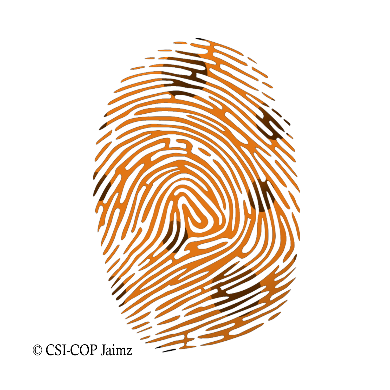 Aquest rastreig es realitza mitjançant eines digitals com ara:Cookies: Les són cookies petites porcions d'informació que els llocs web emmagatzemen en el dispositiu de l'usuari. Els llocs web solen utilitzar les cookies per recordar les preferències de l'usuari i brindar una experiència personalitzada, així com per obtenir informació amb finalitats publicitàries. Una vegada que un lloc web ha col·locat una cookie a l'ordinador de l'usuari, el proveïdor d'aquesta cookie pot seguir accedint-hi. Així és com els llocs web poden utilitzar cookies per rastrejar els usuaris d'una pàgina a una altra o d'un lloc a un altre. El temps que una cookie pot pot rastrejar un usuari depèn del tipus de cookie i aquestes poden ser temporals, persistents, d'origen, de tercers ... (Crawford, 2020).Empremtes digitals: La presa d'empremtes digitals és una forma de rastreig de llocs web que utilitza els atributs de el dispositiu o navegador de l'usuari per crear un perfil d'usuari. La informació que s'obté mitjançant les empremtes digitals inclouen el dispositiu, el seu sistema operatiu, la resolució de pantalla, el navegador i la versió de navegador, l'idioma i la zona horària. Crawford (2020) afirma: «Per si sola, cada peça d'informació no és gaire valuosa. Ara bé, quan es té tot junt, proporciona una manera increïblement precisa d'identificar els usuaris. L'Electronic Frontier Foundation (EFF)) manté un lloc web per «tapar les petjades» (es pot veure a l'enllaç: cover your tracks), que analitza el teu navegador per mostrar com d’única és la teva empremta digital en relació amb altres empremtes rastrejades pel lloc web».Rastreig de correu electrònic: El software de rastreig de correu electrònic (e-mail tracking) posa un píxel d’imatge invisible als correus electrònics que pot detectar la data i l’hora exactes en què s’obre un correu electrònic. El motiu d'aquest rastreig és que les empreses estalviïn temps i sàpiguen si un primer correu et resulta prou interessant com per obrir-lo. Si no és el cas, és poc probable que obris els seus futurs correus electrònics de seguiment. En evitar correus electrònics de seguiment innecessaris, el rastreig del correu electrònic estalvia temps tant al venedor com a el destinatari del correu electrònic. De la mateixa manera, si una empresa detecta que un contacte fa clic als enllaços enviats i veu una carta de presentació o una proposta adjunta, sap que aquest contacte la té en ment en aquell moment. Arribar a aquest punt en què hom puguis estar pensant en la proposta d'una empresa (per exemple, comprar una peça de roba) fa que la conversa sigui molt més rellevant (i oportuna per a l'empresa / venedor).L'estudi de Sivan-Sevilla et al. (2020) va descobrir que «empreses de les que mai hem sentit parlar recopilen dades de referència sobre tots els aspectes de les nostres vides: els nostres interessos, compres, estat de salut, ubicacions i més». IAB (Interactive Advertising Bureau; 2019, citat a Sivan-Sevilla et al., 2020). «Aquestes dades de referència es combinen després en perfils de comportament excepcionalment reveladors, que exposen parts íntimes de la nostra identitat i alimenten la indústria de la publicitat multimilionària, que afirma predir el que és probable que consumim per poder orientar-nos amb anuncis» .Sivan-Sevilla et al. (2020) informen, a més, que, quan els anunciants creuen informació sobre problemes mèdics, interessos educatius i hàbits de consum de notícies d' usuaris, estan en condicions de saber millor quan un usuari pot convertir-se en consumidor i prendre decisions de compra que els anunciants no podrien predir d'una altra manera. Els estudis van mostrar de quina manera les dades de diferents llocs web s’agrupen i s'utilitzen per inferir sobre la demografia i els interessos dels usuaris, exposant-los a pràctiques manipuladores que intenten fer-los fer clic a l’anunci «correcte» (personalitzat) en el moment «correcte» (personalitzat).La indústria de la publicitat havia definit aquests moments com «moments principals de vulnerabilitat dels consumidors» (…) en què els usuaris són «excepcionalment receptius».Srinivasan (2020) aclareix que:  «L'auge dels anuncis electrònics, àmpliament coneguts avui com a “publicitat programàtica”, ha estat paral·lel a l'augment del comerç electrònic en diversos sectors de l'economia (...). La primera empresa de tecnologia publicitària, Right Media, va llançar l’"intercanvi publicitari" (RMX, per les seves sigles en anglès: Right Media Exchange), el primer lloc de comerç electrònic per a anuncis. (...) Avui en dia, una sola empresa, Google, gestiona simultàniament l'intercanvi principal així com els intermediaris principals que els editors i anunciants han d'utilitzar per comerciar. (...) Google no només ven espais publicitaris que pertanyen a llocs web de tercers, sinó que ven també espai publicitari que apareix en els seus propis llocs, com el motor de cerca de Google i YouTube».Srinivasan (2020) comenta que «el negoci de la publicitat ha canviat dràsticament en les últimes dues dècades. Avui dia, la categoria de publicitat més important —la publicitat en línia— poques vegades és negociada per persones, ja que els avenços tecnològics permeten que l'espai publicitari es compri i vengui electrònicament a altes velocitats a través de llocs de negociació centralitzats, sense que ningú es reuneixi cara a cara. Així, quan un usuari visita un lloc web, l'espai publicitari d'una pàgina s'enruta instantàniament a un o més d'aquests llocs i, allà, aquest espai publicitari es subhasta en temps real al millor postor. En acabar aquestes subhastes, els anuncis dels anunciants que han obtingut l'espai publicitari es mostren a l'usuari a temps perquè es carregui la pàgina i abans que l'usuari s'adoni que ha passat alguna cosa. L'usuari només veu anuncis dirigits a ell (un de Barclays Bank, per exemple)».És possible que ara entenguis que cada vegada ha i una major quantitat de dades capturades, observades i deduïdes per aquells amb qui tens una relació directa, no només perquè puguin proporcionar-te els serveis bàsics que hagis sol·licitat, sinó cada vegada més per «personalitzar experiències», tant si els ho has demanat com si no, o per enviar-te publicitat dirigida dins i fora dels seus llocs web, aplicacions i serveis.Ara bé, les teves dades no només són capturades, observades i deduïdes per aquells amb qui tens una relació directa, sinó també per tercers de l'ecosistema publicitari que poden estar incrustats en els llocs web que visites o en les aplicacions que utilitzes (per dirigir- publicitat conductual, per exemple). Les teves dades poden ser utilitzades per a seguir-te a través del web i les aplicacions amb finalitats d'orientació conductual (com les ofertes en temps real que permeten als anunciants fer ofertes automàtiques per dirigir-se a un públic concret en funció de criteris específics, com ara un interval d'edat i sexe específics, o tipus de dispositiu mòbil o ubicació).Per tant, les TEVES DADES poden ser molt personals i revelar aspectes íntims de la teva vida. Aquest fet pot afectar-te de maneres que mai havies imaginat, que infringeixin les teves expectatives de privacitat, i que no la respectin ni protegeixin. Per exemple, es va descobrir que l' aplicació Grindr comparteix informació amb una «gran quantitat de tercers» involucrats en la creació de perfils i publicitat. Les dades compartides «inclouen adreça IP, identificador de publicitat, ubicació GPS, edat i sexe». Això va donar lloc a una investigació per part de l'autoritat noruega de protecció de dades que va multar Grindr amb 100 milions de corones (l'equivalent a 8,6 milions de lliures esterlines o uns 10 milions d'euros).Tots els tipus de dades que hem vist fins ara fan referència a dades personals protegides per lleis de protecció de dades, com el RGPD o la llei de privacitat electrònica europea (la de privadesa electrònica —«EPD», per les seves sigles en anglès: ePrivacy Directive—), que discutirem en el següent punt (pas 4) del curs d'aprenentatge informal de CSI-COP. Aquestes lleis imposen obligacions a les organitzacions del sector públic i privat que capturen, observen i dedueixen dades sobre els usuaris i atorguen drets sobre aquest ús. Novament, això també es discutirà en el pas 4 del curs.          Però, primer, pren-te un moment i pensa en què diuen les teves dades sobre TU i sobre ALTRES als quals estàs connectat.Així mateix, tingues en compte que, si utilitzes una xarxa wifi gratuïta, et caldrà proporcionar informació personal per accedir a Internet. Observa la imatge següent per veure què es recopila en aquest cas: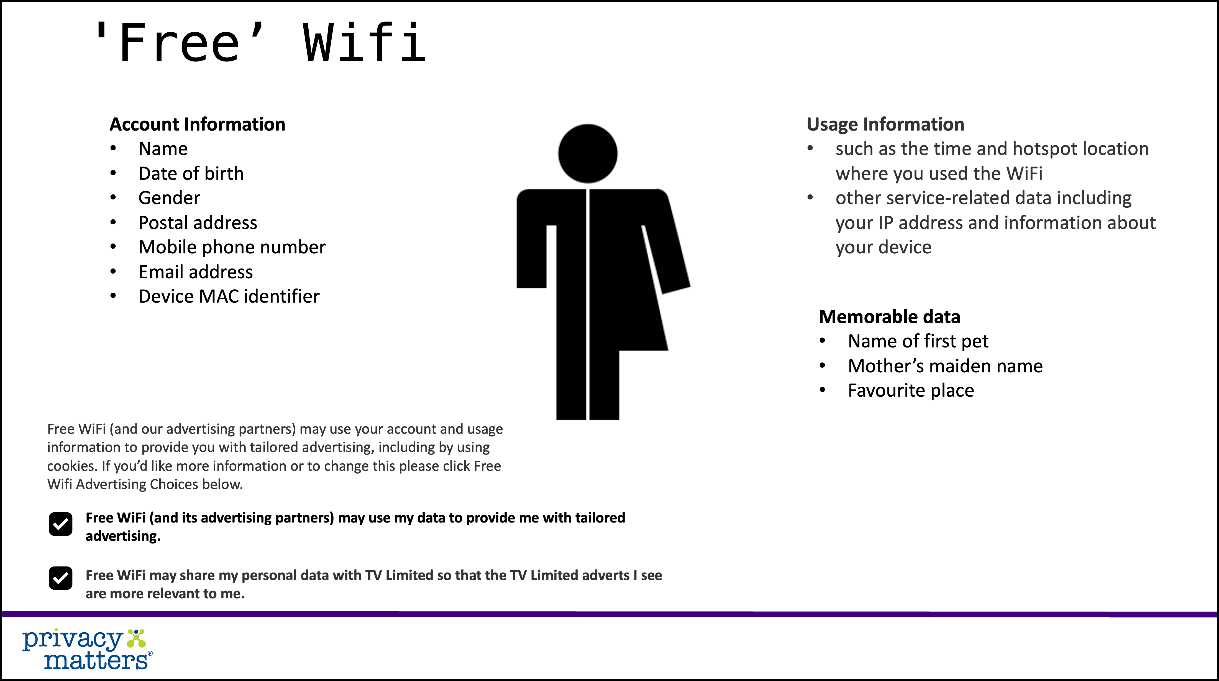 Traducció de la imatge: WIFI «GRATUÏT»Informació de compte—Nom—Data de naixement—Gènere—Adreça postal—Número de telèfon mòbil—Adreça de correu electrònic—Identificador MAC del dispositiuInformació d'ús—Com ara l'hora i la ubicació del punt d'accés o des del qual s'ha accedit a la wifi.—Altres dades relacionades amb el servei, inclosa la teva adreça IP i informació sobre el teu dispositiu.Dades recordatori—Nom de la primera mascota—Cognom de la mare—Lloc favorit—...El wifi gratuït (i els nostres socis publicitaris) pot utilitzar el teu compte i la informació d'ús per a mostrar-publicitat personalitzada, fins i tot mitjançant l'ús de cookies. Per tal d’obtenir més informació o canviar-ho, fes clic a les opcions de publicitat del wifi gratuït que veuràs a continuació.* El wifi gratuït i els seus socis publicitaris poden utilitzar les meves dades per proporcionar-me publicitat personalitzada.* El wifi gratuït pot compartir les meves dades personals amb TV Limited, per tal que els anuncis de TV Limited que vegi siguin més rellevants per a mi.Què esperar dels propers passos del cursEn el següent punt (pas 4) veurem quins drets tenim sobre la nostra privacitat.  Al final d'aquest curs, al pas 5, aprendrem les eines en línia que podem emprar per assegurar millor la nostra privacitat i protegir les nostres dades.  Revisa el teu aprenentatgeRevisa el que has après en aquesta fase (pas 3). La resposta al primer exercici del pas 2 podràs trobar-la a l’apartat d’exercicis d’aquest cas. Revisa el teu aprenentatgeCookiesPresa d’empremtes digitalsRastreig del correu electrònicExercicisResposta a l’exercici 1 del pas 2El primer exercici del pas anterior et demanava que identifiquessis quines eren dades personals d'una llista de noms. Atès que les dades personals es refereixen exclusivament a persones físiques (vives), els noms de la llista que fan referència a persones mortes no són dades personals. Ho havies fet bé? Comprova-ho a continuació:Leonardo da Vinci —no és una dada personalEl president Joe BidenFreddie Mercury —no és una dada personalLa reina Elizabeth IIAlan Turing —no és una dada personalMeghan MarkleAlbert Einstein —no és una dada personalEl PapaKim KardashianPas 3. Exercici 1Cerca a la web els diferents tipus de cookies que es poden incrustar en els llocs web.Quina és la diferència entre la presa d'empremtes digitals i el rastreig de correu electrònic?Pas 3. Exercici 2Comenta amb la família, amics, veïns o companys de feina el que enteneu per «elaboració de perfils de comportament en línia» i la manera com es fa a través de la web. Recordatori:  Pots compartir els vostres punts de vista (teus i dels teus contactes) al fòrum de la web de CSI-COP (https://csi-cop.eu/forum/ ). Per tal de publicar al fòrum, caldrà que et registris a la web i iniciar sessió mitjançant aquest enllaç: https://csi-cop.eu/citizenscientistlogin/.Objectiu dels exercicisObtenir més informació sobre l'elaboració de perfils de comportament en línia.Proposta de tuitTecnologies de rastreigLectures addicionals per al pas 3Els enllaços a les lectures addicionals esmentades en aquest punt es poden consultar clicant el text subratllat.Lectures recomanadesCrawford, E. (2020). Website Tracking: Why and How do Websites Track you? CookiePro Blog: Cookie Compliance. Pots llegir l’article en anglès aquí: https://www.cookiepro.com/blog/website-tracking/EFF (sense data). The Electronic Frontier Foundation. The leading non-profit defending digital privacy, free speech, and innovation for 30 years and counting! Pots llegir l’article en anglès a l’enllaç anterior i consultar la web aquí: https://www.eff.org/Ghostery (2017). 79 Percent of Websites Globally Are Secretly Tracking Your Personal Data. Ghostery. Pots llegir l’article en anglès aquí:https://www.ghostery.com/press/ghostery-global-tracking-study/Privacy Matters en Twitter: @PrivacyMatters (https://twitter.com/privacymatters?lang=en)Lectures addicionalsSivan-Sevilla, I., Chu, W., Liang, X. i Nissenbaum, H. (2020). Unaccounted Privacy Violation: A Comparative Analysis of Persistent Identification of Users Across Social Contexts. Federal Trade Commission (FTC) PrivacyCon 2020. Pots llegir l’article en anglès aquí: https://news.cornell.edu/stories/2020/06/study-online-trackers-follow-health-site-visitorsSrinivasan, D. (2020). Why Google Dominates Advertising Markets Competition Policy Could Lean on the Principles of Financial Market Regulation. 24 STAN. TECH. LAW REV. Pots llegir l’article en anglès aquí: https://law.stanford.edu/publications/why -google-dominates-advertising-markets/Llibre en anglès: Warburton, N. (2020) coberta interior del llibre de Véliz, C. (2020). Privacy is Power: Why and how you should take back control of your data. Penguin Hardback.Títol pas 4:El teu dret a la privacitatEn aquest pas aprendràs a:Descriure i analitzar les diferents facetes de la privacitat.Identificar i avaluar la manera com es recopilen dades personals durant la navegació per Internet i l’ús d’aplicacions en dispositius intel·ligents.Comprendre els drets a la privacitat resultants dels estatuts per a la protecció de dades.TemaDrets a la privacitat: Carta de Drets Humans de l'ONU; Carta de la UE sobre drets humans; RGPD   Pregunta clauQuin dret tinc a la privacitat?Pregunta als teus familiars i amics què en pensen del seu dret a la privadesa.Pots compartir els vostres punts de vista (teus i dels teus contactes) al fòrum de la web de CSI-COP (https://csi-cop.eu/forum/ ). Per tal de publicar al fòrum, caldrà que et registris a la web i iniciar sessió mitjançant aquest enllaç: https://csi-cop.eu/citizenscientistlogin/.Resum breuEstatuts i reglaments que inclouen els drets humans pel que fa la privacitat.ContingutDret humà a la privacitatResumint el què hem après fins ara:En el primer pas hem vist el concepte de «privacitat».En el segon pas hem après que les «dades personals» es refereixen a una persona física (viva) .En el tercer pas hem descobert algunes de les formes en què es poden capturar les nostres dades en línia (a través de les cookies, per exemple).En aquest pas explorarem els «drets humans».Pat Walshe, de Privacy Matters, ens recorda que els drets humans han estat importants des de fa molt de temps. Ja el 1689, a Gran Bretanya, per exemple, els drets humans es consideraven quelcom essencial per ser humans, per la nostra dignitat i per protegir els drets i llibertats bàsics (Biblioteca Britànica, 2013). Drets i llibertats que avui donen forma a diferents dimensions de les nostres vides —offline i online—: des del dret a expressar opinions, a el dret a associar-se lliurement amb altres i a la llibertat de reunió, passant per la llibertat de religió, el dret a l'educació, el dret a un judici just, el dret a contreure matrimoni o el dret a la privacitat, per exemple. Els drets humans importen cada dia offline i online, ja que ens permeten prosperar com a éssers humans.        Més tard, el 1948, els drets humans van adquirir importància global. En resposta a les atrocitats comeses durant la Segona Guerra Mundial, l'Assemblea General de les Nacions Unides va adoptar la Declaració Universal de Drets Humans (DUDH) per protegir els drets humans bàsics que totes les persones haurien de tenir. Això inclou la protecció contra la interferència arbitrària en la privacitat, la família, la llar o la correspondència personal, segons l'article 12 de la DUDH.El 1949, diversos països europeus van formar el Consell d'Europa (CoE), que actualment compta amb 47 estats europeus. El 1950, el Consell d'Europa va adoptar el Conveni Europeu de Drets Humans (CEDH), de nou per protegir-nos, en el futur, contra atrocitats com les comeses durant la Segona Guerra Mundial. El CEDH incorpora drets clau que es troben a la DUDH i va entrar en vigor el 1953. El CEDH és el primer instrument internacional legalment vinculant que protegeix els drets humans. Cal destacar que tots els estats membres de la Unió Europea (UE) s'han adherit a CEDH.        L'article 8 del CEDH estableix que tota persona té dret al respecte de la seva vida privada i familiar, així com del seu domicili i correspondència. És fàcil veure com aquest dret està destinat a protegir els aspectes íntims de la vida d'una persona; aspectes fàcils d'observar online.      Si bé l'article 8 del CEDH protegeix el dret a la privacitat, també inclou el dret a la protecció de dades, atès que l'ús d'informació personal no només influeix en la privacitat de les persones, sinó també en altres drets i llibertats, com veurem en aquest curs. Per ajudar a protegir les persones, els seus drets i llibertats i, en particular, el dret a la privacitat, el 1981 el CoE va adoptar un conjunt de principis i regles que s'apliquen al processament d'informació personal. Aquests principis i regles es coneixen com «Convenció 108». La Convenció es va actualitzar recentment per reflectir els canvis en la tecnologia i l'ús de dades que poden afectar negativament els drets de les persones, i ara es coneix com Convenció 108+.   El 2000, la UE va establir la Carta dels Drets Fonamentals de la UE. La Carta es va convertir en legalment vinculant per als estats membres de la UE el 2009. Tal com el CEDH, la Carta dels Drets Fonamentals de la UE estableix que totes les persones tenen dret a el respecte de la seva vida privada i i familiar, de la seva llar i les seves comunicacions (article 7). A més, la Carta també estableix que totes les persones tenen dret a la protecció de les seves dades personals (article 8).           Els articles 7 i 8 de la Carta, respectivament, estableixen el dret a la privacitat i la protecció de dades com dos drets diferents. Aquests drets es fan efectius mitjançant un instrument de privacitat electrònica conegut com la Directiva de privacitat electrònica de la UE (que s'aplica a elements com cookies i altres tècniques de rastreig en línia) i un instrument de protecció de dades, el Reglament General de Protecció de Dades de la UE  (RGPD). Les normes de protecció de dades de la UE i les del CoE s'han implementat en la legislació dels estats membres i s'han reforçat per reflectir els canvis en la tecnologia i en l'ús de dades. Avui dia, quan les persones utilitzen els seus telèfons mòbils, ordinadors portàtils, etc., les seves dades poden ser recollides en temps real i compartides entre centenars de tercers (els anunciants, per exemple); sovint, d'una manera de la qual la gent no és realment conscient o sense que es tinguin opcions significatives per evitar-ho. Aquestes dades poden revelar aspectes de la vida privada d'una persona, com la seva ubicació, els seus hàbits de compra, els llocs web que visita o qui són els seus contactes i les seves connexions socials. A la web de l’Oficina del Comissionat d’Informació del Regne Unit (ICO) s’explica que «el reglament general de protecció de dades (RGPD) de 2018 atorga a les persones el dret a ser informades sobre la recopilació i l’ús de les seves dades personals. Aquest és un requisit clau de transparència» (es pot veure en el següent enllaç: https://bit.ly/2QxmZH1).Pat Walshe, de Privacy Matters, afirma: «El dret a la privacitat i a la protecció de dades són més importants que mai, ja que les nostres dades digitals revelen aspectes profundament personals i íntims de nosaltres mateixos i d'aquells amb qui estem connectats».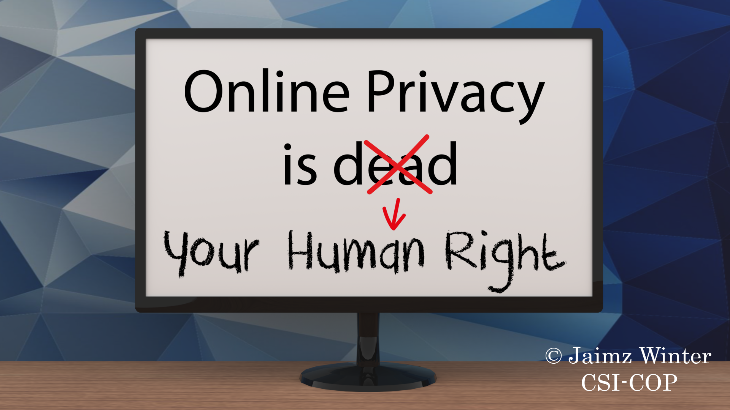 Traducció de la imatge:La privacitat online està morta és el teu dret humà.Què esperar del proper pas del cursEn el darrer punt d’aquest curs, pas 5, aprendrem quines eines en línia podem utilitzar per tal d’assegurar millor la nostra privadesa i protegir les nostres dades.Revisa el teu aprenentatgeComprova el que has après en aquest pas responent al miniqüestionari que trobaràs a l’apartat d’exercicis.Revisa el teu aprenentatgeDeclaració Universal dels Drets Humans de 1948 (DUDH); Article 12: «Ningú no serà objecte d'intromissions arbitràries en la seva privacitat (...) [o] correspondència».Carta dels Drets Fonamentals de la UE de 2000 (CEDH); Article 1: «La dignitat humana és inviolable. Ha de ser respectada i protegida». El Reglament General de Protecció de Dades (RGPD) de 2018 «estableix un alt estàndard per al consentiment»; aquest consentiment informat implica:    • «oferir a les persones opcions i control reals», • «que el consentiment genuí ha de posar a les persones al capdavant, generar confiança i compromís». ExercicisMiniqüestionari sobre les diferents cartes/estatuts i reglaments:¿Les següents afirmacions són vertaderes o falses?• L’UNHR (United Nations Human Rights) és un nou reglament que atorga el consentiment informat. • La Directiva sobre Privacitat Electrònica es refereix a les cookies. • El RGPD no es preocupa per la transparència. Discuteix les teves respostes amb familiars, amics, veïns o companys de treball.Recordatori: Pots compartir els vostres punts de vista (teus i dels teus contactes) al fòrum de la web de CSI-COP (https://csi-cop.eu/forum/ ). Per tal de publicar al fòrum, caldrà que et registris a la web i iniciar sessió mitjançant aquest enllaç: https://csi-cop.eu/citizenscientistlogin/.Activitat finalDiscussió amb altres científics ciutadans sobre la declaració de 1999 del director executiu i cofundador de Sun Microsystems, Scott McNealy:«De totes maneres, tens zero privacitat ... supera-ho».Citat a Wired: https://www.wired.com/1999/01/sun-on-privacy-get-over-it/ Proposta de tuitLa privacitat online no és un luxe.Lectures addicionals per al pas 4Els enllaços a les lectures addicionals esmentades en aquest punt es poden consultar clicant el text subratllat.Lectures recomanadesBritish Library (2013). Taking Liberties: The struggle for Britain’s freedoms and rights. Taking Liberties – Star Items Index – Human Rights. Pots llegir l’article en anglès aquí: https://bit.ly/2QU4bSaICO (sense data). Guide to the General Data Protection Regulation (GDPR): Right to be informed. UK Information Commissioner’s Office (ICO). Pots llegir l’article en anglès aquí: https://bit.ly/3erd79KLectures addicionalsEHCR (sense data). European Convention on Human Rights. (Convenció Europea dels Drets Humans). Pots consultar-lo en anglès aquí: https://www.echr.coe.int/Pages/home.aspx?p=basictexts&c=ePrivacy Directive (2002). 32002L0058 Directive 2002/58/EC of the European Parliament and of the Council of 12 July 2002 concerning the processing of personal data and the protection of privacy in the electronic communications sector (Directive on privacy and electronic communications). (Directiva 2002/58/EC del Parlament i Consell Europeus de juliol de 2002, relacionada amb el processament de dades personals i la protecció de la privadesa en el sector de les comunicacions electròniques). Pots consultar-la en anglès aquí: https://eur-lex.europa.eu/legal-content/EN/TXT/HTML/?uri=CELEX:32002L0058&from=ENGDPR (2016). REGULATION (EU) 2016/679 OF THE EUROPEAN PARLIAMENT AND OF THE COUNCIL on the protection of natural persons with regard to the processing of personal data and on the free movement of such data, and repealing Directive 95/46/EC (General Data Protection Regulation). (Reglament EU 2016/679 del Parlament i Consell europeus sobre la protecció de les persones físiques en relació amb el processament de dades personals i sobre la lliure circulació d’aquestes dades, que deroga la Directiva 95/46/EC —Reglament General de la Protecció de Dades—). Pots consular-lo en anglès aquí: https://eur-lex.europa.eu/legal-content/EN/TXT/HTML/?uri=CELEX:02016R0679-20160504&from=ENUN (sense data). United Nations Declaration of Human Rights. (Declaració dels Drets Humans de les Nacions Unides). Pots consultar-la en anglès aquí: https://www.un.org/en/about-us/universal-declaration-of-human-rights Títol pas 5:Com protegir les teves dades en líniaEn aquest pas aprendràs a:Descriure i analitzar les diferents facetes de la privacitat.Identificar i avaluar la manera com es recopilen dades personals durant la navegació per Internet i l’ús d’aplicacions en dispositius intel·ligents.Comprendre els drets a la privacitat resultants dels estatuts per a la protecció de dades.TemaEines per protegir les teves dades en línia.Pregunta clauCom canviar la configuració de navegació web i de les aplicacions per aturar el rastreig en línia?Quan ho descobreixis, explica-li a la teva família i amics les eines que poden ajudar-los a protegir les seves dades en línia.Pots compartir els vostres punts de vista (teus i dels teus contactes) al fòrum de la web de CSI-COP (https://csi-cop.eu/forum/ ). Per tal de publicar al fòrum, caldrà que et registris a la web i iniciar sessió mitjançant aquest enllaç: https://csi-cop.eu/citizenscientistlogin/.Resum breuAplicacions: Verifica els permisos a l'apartat «Configuració» de les aplicacions existents en els teus dispositius mòbils. Abans de descarregar una aplicació, comprova quins permisos sol·licita: són necessaris per tal l'aplicació funcioni? Per exemple, una aplicació de transport necessitarà accedir a la teva ubicació perquè l'aplicació proporcioni informació precisa.Llocs web: Utilitza un navegador amb principi de privacitat en el disseny i per defecte (privacy-by-design ) o actualitza la configuració per evitar el rastreig i limitar les cookies de publicitat i màrqueting de tercers.ContingutEines en línia que poden ajudar-te a protegir les teves dades i la teva privacitatRecapitulem el que hem après fins ara:En el primer pas hem vist el concepte de «privacitat».En el segon pas hem après que els «dades personals» es refereixen a una persona física viva.En el tercer pas hem descobert algunes de les formes en què es poden capturar les nostres dades en línia (a través de les cookies, per exemple).En el pas 4 hem vist els diferents estatuts/cartes i reglaments que ens atorguen dret a la privacitat.En aquest pas descobrirem de quines eines en línia disposem per protegir les nostres dades i la nostra privadesa.Pensa en el teu ús d'Internet: sents que controles cada vegada més la teva vida en línia ?Pat Walshe (Privacy Matters) assenyala que ens connectem a Internet per: comprar, fer videotrucades, enviar-nos missatges, compartir experiències i pensaments mitjançant les xarxes socials. I també ho fem per demanar cites mèdiques, buscar informació (fins i tot sobre problemes de salut), trobar i seguir indicacions de viatges, per viatjar en transport públic o en cotxe, bicicleta o a peu. Així mateix, utilitzem la xarxa per escoltar música o àudios i veure pel·lícules o la televisió.Gran part de les nostres vides s'ha tornat digital, però tornar-se digital genera i deixa empremtes, dades digitals que es poden recopilar i utilitzar per crear el nostre perfil i aprendre sobre nosaltres, i així influir en nosaltres de formes que potser no sabem.Cada pàgina web que visites, cada clic que fas, cada trucada o missatge que envies o reps, cada publicació que fas a les xarxes socials, cada lloc que visites o «etiquetes», cada «m'agrada» que publiques, cada cançó que escoltes o cada pel·lícula que mires (i els detalls de quan ho fas, si fas una pausa, si avances la reproducció o et saltes una cançó o pel·lícula)... tot això crea dades sobre tu. I aquestes dades revelen aspectes del teu comportament, aspectes sobre TU i, sovint, aspectes íntims (per exemple, les aplicacions de fertilitat, que et coneixen íntimament).Consulta el següent article (en anglès) de la revista Wired (2018): «Before using birth control apps, consider your privacy» (abans d'usar una aplicació per al control de natalitat, considera la teva privacitat). El pots llegir a: https://bit.ly/3ajCiZz.Addicionalment, en un article de 2020 a The Guardian, una organització benèfica sobre privacitat informar que «les aplicacions per al control de la menstruació emmagatzemen informació excessiva». Pots llegir l'article en anglès aquí: 
https://bit.ly/3aj7IQH. Llavors hi ha les aplicacions que comparteixen aspectes íntims de la sexualitat, religió o ubicació d'una persona, per exemple (i cal tenir en compte que les dades d’«ubicació» ja poden suggerir molt, ja sigui perquè una ubicació indica el lloc d'un tipus específic de culte o una clínica de salut d'un tipus específic).Pots llegir l' informe de Consumer Reports de 2020 sobre aquestes aplicacions aquí:https://bit.ly/3ggUw2xA més, totes aquestes dades no tan sols revelen aspectes sobre TU MATEIX sinó també aspectes d’ALTRES PERSONES, d’aquells amb qui et comuniques i comparteixes informació, de les teves relacions i patrons de comunicació. Per exemple, una aplicació pot demanar-te que carreguis o li donis accés als «contactes» que tens al teu ordinador o smartphone . Però què és un contacte? Un contacte pot incloure el nom d'una persona, la seva foto, el seu número de telèfon mòbil, la seva adreça de correu electrònic, la seva adreça postal, el nom d'usuari de la xarxa social, la seva data d'aniversari... En ser digitals en línia, potser hem de pensar no només en la nostra pròpia privacitat, sinó també en la privacitat dels altres.Tal com hem vist en el pas 4, a la UE i el Regne Unit, el dret a la privacitat en línia està protegit per lleis específiques de privacitat electrònica i pel Reglament General de Protecció de Dades (RGPD); però, tot i que les lleis i la seva aplicació poden fer molt, hi ha coses que tu també pots fer per ajudar a protegir la teva privacitat en línia.En el tercer pas hem descobert com es rastregen les persones a través de la web, fet que inclou el rastreig a través de la tecnologia publicitària (ad tech, en anglès), como serien les cookies o el rastreig per part del servidor. Però què pots fer tu per tal de controlar i protegir la teva privacitat en línia? L’autogestió de la privadesa és difícil. Pots obtenir més informació sobre com es duu a terme el rastreig dels individus a través de les aplicacions mòbils (kits de desenvolupament de software —SDK—) si llegeixes l’article de Binns et al. (2018): Third Party Tracking in the Mobile Ecosystem. Pots trobar l’article en anglès aquí: https://arxiv.org/pdf/1804.03603.pdf .Eines per descobrir el rastreig i controlar-lo.Eines de transparència (web):Hi ha diverses eines que poden ajudar-te a comprendre quin tipus de rastreig es produeix a les pàgines que visites. Gran part d'aquest rastreig es porta a terme per fer-te arribar publicitat dirigida o per «personalitzar» la teva experiència. Sovint, això inclou compartir dades amb empreses de publicitat de tercers, de vegades centenars d'elles.Algunes de les eines de transparència web són:—Webbkoll és una eina que simula el que passa quan un usuari visita una pàgina web usant un navegador típic. Mostra quines cookies pròpies i de tercers poden estar presents en la pàgina visitada i també quin rastreig es realitza independentment de les cookies, com les sol·licituds realitzades pels servidors. https://webbkoll.dataskydd.net/en —Blacklight escaneja un lloc web i en revela les tecnologies clau de rastreig. https://themarkup.org/blacklight —Pagexray és una eina d'anàlisi que mostra tots els anuncis i rastrejadors carregats a una pàgina web i presenta els resultats en forma de gràfic d'arbre. Els resultats es poden descarregar com a HTTP Archive (.Har.json) o com a resultats detallats (.json) https://pagexray.fouanalytics.com/—Request Map Generator ajuda a identificar quins tercers hi ha en un lloc web i cap on es transmeten les dades. Els resultats es poden descarregar en un fitxer CSV.https://requestmap.webperf.tools —Cover Your Tracks és una eina per provar la protecció del teu navegador contra el rastreig i la presa d’empremtes digitals.https://coveryourtracks.eff.org Eines de transparència (aplicacions mòbils):Examinar las aplicacions mòbils no és una tasca fàcil.O’Flaherty, un periodista un periodista especialitzat en ciberseguretat, afirma que, quan fas servir una aplicació al telèfon, aquesta «pot rastrejar-te a través d'altres aplicacions i llocs web per enviar-te publicitat dirigida. Actualment, això es fa a través d'una cosa anomenada «identificador per anunciants» (IDFA, per les sigles en anglès); una eina que rastreja, però sense revelar la teva informació personal».En tot cas, hi ha algunes eines per ajudar a posar llum sobre l’existència de «rastrejadors» integrats en les aplicacions d’Android.Una eina clau per Android és Exodus Privacy (https://exodus-privacy.eu.org/en/). Android Studio: https://developer.android.com/studio. Pat Walshe (Privacy Matters) adverteix que actualment no hi ha una eina equivalent per a les aplicacions iOS d'Apple. No obstant això, Apple ha introduït noves normes de transparència, per la seva botiga i els seus desenvolupadors, amb què s'exigeix l’ús d’etiquetes de privacitat predefinides per revelar quines dades es fan servir i per quin motius. El nou iOS 14.5 d’Apple també requereix als desenvolupadors que «obtinguin el permís de l'usuari abans de rastrejar les seves dades en aplicacions o llocs web propietat d'altres empreses quan sigui amb finalitats publicitàries o per compartir les dades amb corredors de dades ( data brokers )».Segons Apple, aquesta nova funció de privacitat permet als propietaris de telèfons d'Apple amb aquest sistema operatiu que «cliquin sobre l'informe de privadesa per entendre millor com els llocs web tracten la privacitat dels usuaris» (Apple, 2021). De nou segons Apple, la seva funció de transparència en el rastreig de les aplicacions (App Tracking Transparency —ATT—) «requerirà que totes les aplicacions demanin permís explícit per poder realitzar un rastreig» i «a l’apartat de Configuració, els usuaris podran veure quines aplicacions han demanat permís per dur a terme un rastreig i podran, si ho desitgen, realitzar els canvis que considerin oportuns» (O’Flaherty, 2021). En el Mac OS («Big Sur»), Apple proporciona una eina d’informe de privacitat que apareix com una icona en el navegador Safari, fet que permet als usuaris veure quins rastrejadors hi ha en una pàgina web i quins es bloquegen. El navegador Safari d’Apple «t’ofereix diverses maneres d’ajudar-te a protegir la teva privacitat» (Apple, 2021). La iniciativa de privadesa d’Apple suposa un «punt d’inflexió» segons O’Flaherty (2021). I amb «la mort de les cookies de tercers» (Cyphers, 2021), els científics ciutadans podrien convertir-se en la força que impedeixi que qualsevol substitut (com el «nou conjunt de tecnologies de Google per la publicitat dirigida a la web») ens rastregi en línia, la qual cosa comportaria més privadesa a l’hora de navegar en línia.Recapitulació: Què pots fer per protegir la teva privacitat?—Navegadors—Bloquejadors d’anuncis—Ús de la configuració de privadesa (en els sistemes operatius, navegadors, aplicacions…)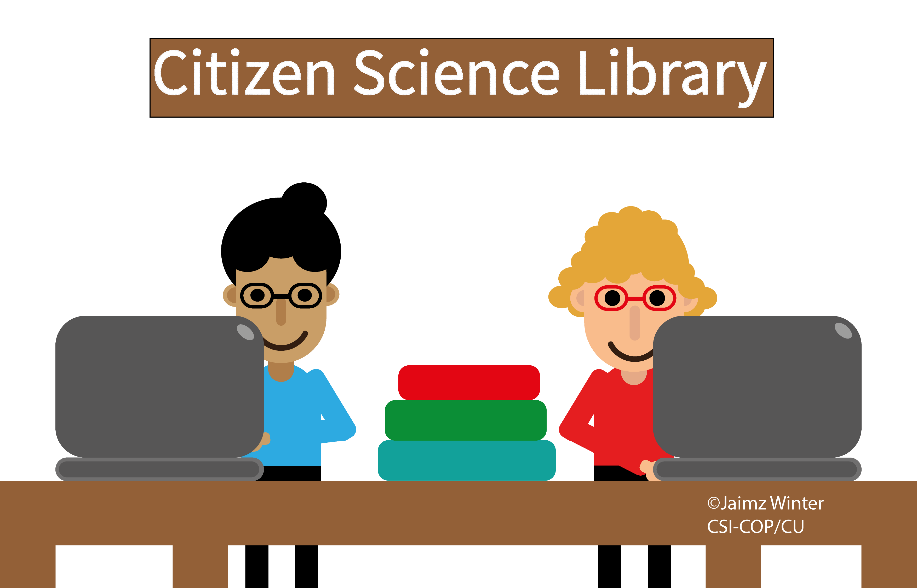 Revisa el teu aprenentatgeRevisa el que has après en aquest pas en veure que existeixen maneres de protegir les teves dades i la teva privades quan estàs en línia. ExercicisAprenentatge experiencial: explora els llocs web que visites i les aplicacions que fas servir, i descobreix quins rastrejadors digitals tenen instal·lats, si n'hi ha.Exercici 1: Utilitza una de les eines que hem vist en aquest pas (com webbkoll) per veure què s’amaga sota les pàgines web que acostumes a visitar. Consulta el lloc web per veure a) la seva política de privacitat i b) la seva política de cookies.Preguntes—T’ha resultat senzill entendre la política de privacitat?—La política de cookies informa sobre alguna d’elles o sobre quantes n’hi ha?—Quines cookies incrustades de tercers es donen a conèixer en la política de cookies?Exercici 2Ves a l’apartat «Configuració» del teu dispositiu mòbil intel·ligent, selecciona qualsevol aplicació i verifica els seus permisos.   Preguntes—Quins permisos s’han atorgat a l’aplicació que has consultat?—Quan vas descarregar l’aplicació, eres conscient d’aquests permisos?Recordatori: Pots compartir els vostres punts de vista (teus i dels teus contactes) al fòrum de la web de CSI-COP (https://csi-cop.eu/forum/ ). Per tal de publicar al fòrum, caldrà que et registris a la web i iniciar sessió mitjançant aquest enllaç: https://csi-cop.eu/citizenscientistlogin/.Objectiu dels exercicisPassar de ser un aprenent informal a un científic ciutadà CSI-COP.Comenta la teva opinió sobre aquest curs/taller amb els teus familiars i amics:—Què creus que has guanyat després d’haver seguit els cinc passos de l'aprenentatge informal CSI-COP?—T’agradaria unir-te a l'equip de CSI-COP i convertir-te en un científic ciutadà per investigar el rastreig en línia?—T’interessaria seguir aprenent sobre la protecció de dades, la privacitat, el desenvolupament web i altres temes relacionats?Proposta de tuitProtegeixo les meves dades amb eines web.Lectures recomanades per al pas 5Cyphers, B. (2021). Google’s FLoC (Federated Learning of Cohorts) is a terrible idea. Electronic Frontier Foundation. Pots llegir l’article en anglès aquí:https://www.eff.org/deeplinks/2021/03/googles-floc-terrible-ideaO’Flaherty, K. (2021). «Apple’s Stunning iOS14 Privacy Move: a game-changer for all iPhone Users». Forbes. Pots llegir l’article en anglès aquí: https://bit.ly/3vpOq4v/Els teus comentaris sobre el curs d’aprenentatge informal «CSI-COP: el teu dret a la privacitat en línia»:A l’equip de CSI-COP ens aniria molt bé saber què t’ha semblat aquest curs, així que t’agrairíem que seleccionessis una de les opcions de la llista següent:5. Molt útil4. Útil3. No ho sé2. Poc útil1. Gens útilAfegeix tots els comentaris o suggeriments que puguis tenir sobre el curs i que consideris oportuns: Esdevenir un científic  ciutadà de CSI-COPDesprés de completar els cinc passos del curs d’educació informal de CSI-COP i rebre el teu certificat, t’agradaria unir-te a l’equip CSI-COP i investigar l’abast del rastreig en línia?Pots unir-te a l'equip CSI-COP i participar com a científic ciutadà voluntari en el projecte CSI-COP.Si ho demanes, se't proporcionarà informació completa. Aquesta informació inclou:• Full informatiu per als participants sobre el paper dels científics ciutadans.         • Full de consentiment informat que compleix amb el Reglament General de Protecció de Dades (RGPD).         • Informació sobre com començar a investigar llocs web i aplicacions a la recerca de cookies.  Pots obtenir més informació a l’apartat  'About' del lloc web de CSI-COP (a l’enllaç següent: https://csi-cop.eu/about/).Si encara no ho has fet, pots apuntar-te al lloc web de CSI-COP creant el teu compte (a l’enllaç següent: https://csi-cop.eu/citizenscientistlogin/).El fòrum del lloc web de CSI-COP, on podràs  discutir amb altres científics ciutadans del projecte, el trobaràs a l’enllaç següent: https://csi-cop.eu/forum/Tot seguit trobaràs una enquesta amb algunes preguntes sobre tu. Això és per ajudar l’equip de CSI-COP a saber qui són els científics ciutadans. No recopilarem cap dada que t'identifiqui com a persona.Moltes gràcies pel teu temps!Interval d’edat: marca amb un cercle l’interval corresponent.18-39 40-65 66+ Prefereixo no dir-hoGènere (selecciona’n un)—Dona—Home— Intersexual—Paraigua trans— Un altre—Prefereixo no dir-hoUbicació (selecciona’n una)—Urbana (ciutats)—Rural (pobles de menys de 2000 habitants)—Prefereixo no dir-hoIdiomes1. Quina és la teva llengua materna o dominant?2. Parles més d’una llengua? Quines?Pots preferir no dir-ho.1.2.Prefereixo no dir-hoAccessibilitat: Consideres que tens algun problema d’accessibilitat? (per exemple, si fas servir un software de conversió de text a veu a causa d’una discapacitat visual?)SíNoPrefereixo no dir-hoFeina:Estudiant (selecciona el nivell d’estudis)	—Grau o llicenciatura	—Postgrau	—DoctoratNo estudiant (escull la categoria que millor descrigui la teva situació laboral)	—Empleat (36,5 h/setmana o més)	—Empleat (1-36h/setmana)	—Sense feina (buscant-ne)	—Sense feina (sense buscar-ne	—Refugiat que busca asil	—Jubilat	—Amb problemes d’accessibilitat (sense possibilitat de treballar)—Prefereixo no dir-hoAccés a Internet:—Amb accés a connexió Internet pròpia (banda ampla domèstica o laboral/ mòbil)—Accés a Internet mitjançant una xarxa pública —Prefereixo no dir-hoÚs d’Internet.Amb quina freqüència utilitzes Internet?(selecciona una opció)—A diari—2-3 vegades per setmana—Una vegada a la setmana—Menys d’una vegada a la setmana—Mai—Prefereixo no dir-hoFinalitat de l’ús d’Internet:—Utilitzo Internet com a part de la meva feina diària —Utilitzo Internet per l’oci (no per la feina)—Utilitzo Internet per l’oci i la feina—Utilitzo Internet de manera limitada (per exemple, en un ordinador d’una biblioteca pública)—Prefereixo no dir-hoÚs d’aplicacions en ordinadors d’escriptori i portàtils—Utilitzo aplicacions regularment, per exemple per accedir a eines laborals (com Zoom, MS Teams, etc.). * Si és el cas, indica quines aplicacions utilitzes i amb quina finalitat:—Eines de treball (p.e. Microsoft Office, etc.)—Per jugar (p.e. STEAM).	—Aplicacions educatives	—Estil de vida (esports, salut…)	—Notícies	—Entreteniment (com aplicacions en streaming tipus Netflix)	—Altres	—Prefereixo no dir-ho—Rarament utilitzo aplicacions en ordenadors d’escriptori o portàtils.—No utilitzo aplicacions en ordinadors d’escriptori o portàtils.—Prefereixo no dir-hoÚs d’aplicacions en dispositius mòbils—Utilitzo aplicacions amb freqüència, per exemple aplicacions per saber l’hora d’arribada del següent tren, bus, etc.* Si és el cas, indica quines aplicacions utilitzes i amb quina finalitat:	—Jugar	—Aplicacions educatives	—Estil de vida (esport, salut…)	—Notícies	—Entreteniment (com ara apps en streaming tipus Amazon Prime).	—Altres	—Prefereixo no dir-ho—Rarament utilitzo aplicacions al telèfon mòbil o la tablet—No utilitzo aplicacions—Prefereixo no dir-hoCom has conegut el projecte CSI-COP?—A través del lloc web de CSI-COP—A través d’una universitat—A través d’una associació a la qual pertanyo (p. e. Women in Tech)—A través d’una plataforma de ciència ciutadana com:SciStarterZooniverseEU-Citizen.ScienceUna altra plataforma de ciència ciutadana—Navegant per Internet—Gràcies a un voluntariat previ—A través d’una xarxa social (indica quina)—Pel boca-orella—AltresHas finalitzat el curs/taller d’educació informal en línia i gratuït CSI-COP?—Sí—No, però tinc intenció de fer-ho—No, prefereixo esperar futurs tallers presencials si es duen a terme a prop del meu lloc de residènciaSi has finalitzat el curs/taller, tens intenció d’unir-te a l’equip de CSI-COP com a científic ciutadà voluntari?—Sí—Potser—Necessito més informació—No Envia la teva resposta a les preguntes de l’apartat «Avalua el teu aprenentatge», el resultat d’aquesta enquesta, la valoració del curs i qualsevol possible consulta a l’equip CSI-COP de la Universitat de Coventry.Agrairem que enviïs el document degudament complimentat als membres de l’equip CSI-COP de la Universitat de la Universitat Autònoma de Barcelona:Prof. Dr. Jordi Vallverdú (Jordi.vallverdu@uab.cat )Gràcies per fer el curs d’educació informal de CSI-COP i l’enquesta. Aquest document està disponible en altres idiomes. Trobaràs més informació al lloc web de CSI-COP, al següent enllaç: https://csi-cop.eu/Gràcies per fer el curs d’educació informal de CSI-COP i l’enquesta. Aquest document està disponible en altres idiomes. Trobaràs més informació al lloc web de CSI-COP, al següent enllaç: https://csi-cop.eu/